主催　佐久市立国保浅間総合病院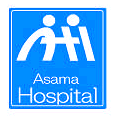 関節リウマチについて～関節リウマチの基本的知識から最新治療まで～関節リウマチとは何か、病気の成り立ち、症状、検査、基本的治療から最新治療まで分かりやすく説明し、当院での関節リウマチ治療の取り組みについてご紹介します。日時：平成31年2月21日（木）午後６時半から8時会場：浅間総合病院　中央棟　4階・講堂講師：浅間総合病院　内科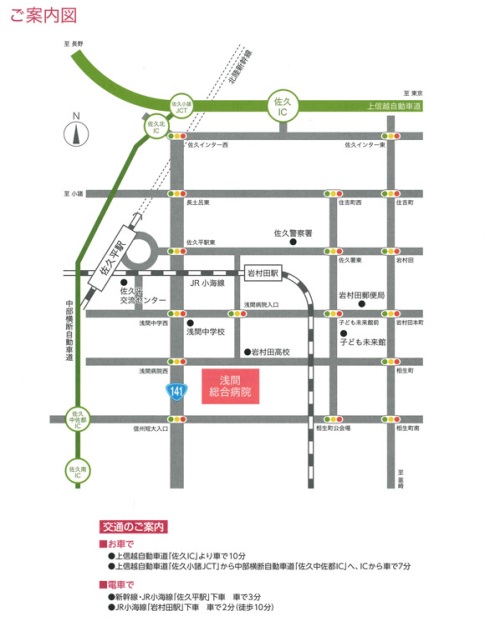 　関　慎也　医長　参加無料　　　　　　　　　　　　問い合わせ先：浅間総合病院地域医療室　0267-67-2295（内線　5150）　　ホームページhttp://www.asamaghp.jp